02/05/2023, 11:56BionexoRESULTADO – TOMADA DE PREÇON° 2023124TP36421HEMUO Instituto de Gestão e Humanização – IGH, entidade de direito privado e sem fins lucrativos,classificado como Organização Social, vem tornar público o resultado da Tomada de Preços, coma finalidade de adquirir bens, insumos e serviços para o HEMU - Hospital Estadual da Mulher, comendereço à Rua R-7, S/N, Setor Oeste, Goiânia, CEP: 74.125-090.Bionexo do Brasil LtdaRelatório emitido em 02/05/2023 11:55CompradorIGH - HEMU - Hospital Estadual da Mulher (11.858.570/0002-14)Rua R 7, esquina com Av. Perimetral s/n - Setor Oeste - GOIÂNIA, GO CEP: 74.530-020Relação de Itens (Confirmação)Pedido de Cotação : 281692908COTAÇÃO Nº 36421 - MANUTENÇÃO PREDIAL - HEMU ABRIL/2023Frete PróprioObservações: *PAGAMENTO: Somente a prazo e por meio de depósito em conta PJ do fornecedor. *FRETE: Sóserão aceitas propostas com frete CIF e para entrega no endereço: RUA R7 C/ AV PERIMETRAL, SETOR OESTE,Goiânia/GO CEP: 74.125-120, dia e horário especificado. *CERTIDÕES: As Certidões Municipal, Estadual deGoiás, Federal, FGTS e Trabalhista devem estar regulares desde a data da emissão da proposta até a data dopagamento. *REGULAMENTO: O processo de compras obedecerá ao Regulamento de Compras do IGH,prevalecendo este em relação a estes termos em caso de divergência.Tipo de Cotação: Cotação NormalFornecedor : Todos os FornecedoresData de Confirmação : TodasFaturamentoMínimoValidade daPropostaCondições dePagamentoFornecedorPrazo de EntregaFrete ObservaçõesFERRAGISTA AREIAO EIRELIGOIÂNIA - GOMaria Salette Bastos - (62) 3285-2000areiaofer@gmail.com5dias após12R$ 0,000021/04/202330 ddlCIFCIFnullnullconfirmaçãoMais informaçõesMarlene Custodia De AraujoLagaresGOIÂNIA - GO5 dias apósconfirmaçãoR$ 500,000027/04/202328 ddlEvando Lagares - (62) 3942-5787americacomercialservicos@gmail.comMais informaçõesProgramaçãode EntregaPreço PreçoUnitário FábricaValorTotalProdutoCódigoFabricante Embalagem Fornecedor Comentário JustificativaRent(%) QuantidadeUsuárioDaniellyEvelynPereira DaCruzKIT CRUZETAPARAVALVULAHIDRA REFKIT CRUZETAPARAFERRAGISTAAREIAOEIRELIR$R$R$100,00001040385-VALVULAHIDRA -BLUKITUNIDADEnull-10 Kit10,0000 0,00001330 - KIT26/04/202309:00TotalParcial:R$100,000010.0Total de Itens da Cotação: 18Total de Itens Impressos: 1Programaçãode EntregaPreço PreçoUnitário FábricaValorTotalProdutoCódigoFabricante Embalagem Fornecedor Comentário JustificativaRent(%) QuantidadeUsuárioDaniellyEvelynPereira DaCruzACABAMENTOVALVULA DEDESCARGA 37462DOCOL -TAMPAMarleneCustodia DeAraujoACABAMENTODE VALVULADESCARGA -BLUKITR$R$R$392,500012--AVULSAAVULSAnullnull--10 Unidade39,2500 0,0000LagaresUNIDADE26/04/202309:00ASSENTOCOM TAMPAPARA VASOSANITARIOUNIVERSALOVAL -DaniellyEvelynPereira DaCruzASSENTOCOM TAMPAPARA VASOSANITARIOUNIVERSALOVALMarleneCustodia DeAraujoR$R$R$231,60004877012 Unidade19,3000 0,0000Lagares26/04/202309:00ALUMASAhttps://bionexo.bionexo.com/jsp/RelatPDC/relat_adjudica.jsp1/3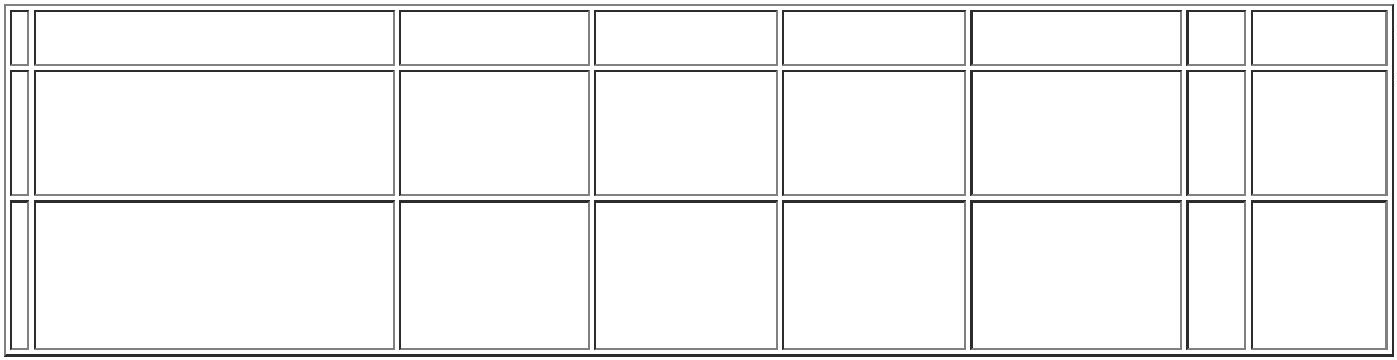 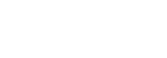 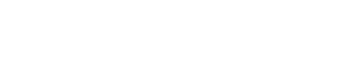 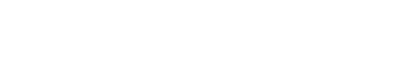 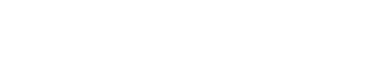 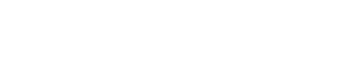 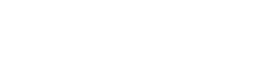 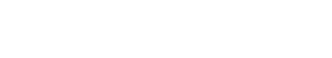 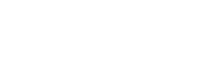 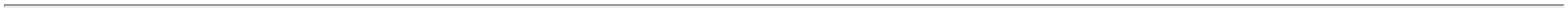 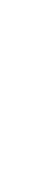 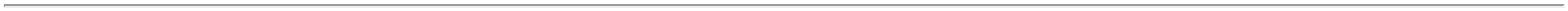 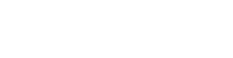 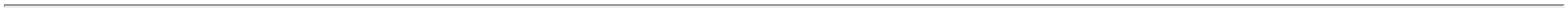 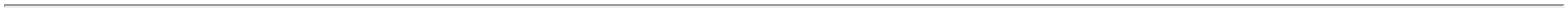 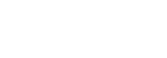 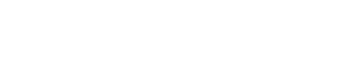 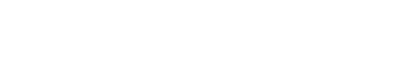 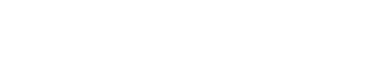 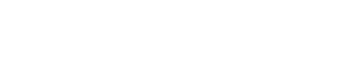 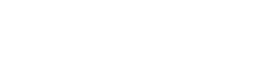 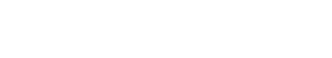 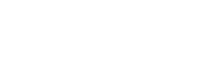 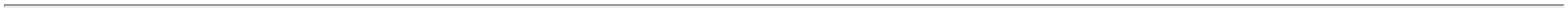 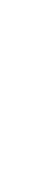 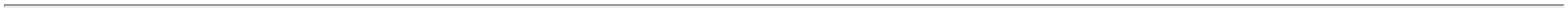 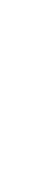 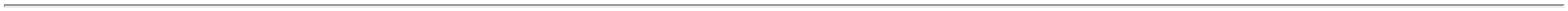 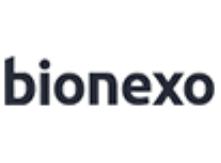 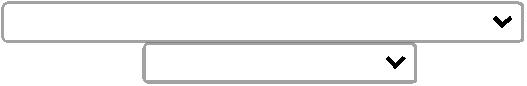 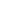 02/05/2023, 11:56BionexoDaniellyEvelynPereira DaCruzCOLA PARACANO PVCPOTE 175GR -POTECOLA PARACANO PVCPOTE 175GR -FIRMEXMarleneCustodia DeAraujoR$R$R$56,75003456894023939932376534727868618------------AVULSAAVULSAAVULSAAVULSAAVULSAAVULSAAVULSAAVULSAAVULSAAVULSAAVULSAAVULSAnullnullnullnullnullnullnullnullnullnullnullnull-5 Pote11,3500 0,0000Lagares26/04/202309:00DaniellyEvelynPereira DaCruzESPATULA EMACO 8CMCABO DEPLASTICO -UNIDADEESPATULA EMACO 8CMCABO DEPLASTICO -ATLASMarleneCustodia DeAraujoR$R$R$28,7500---------5 Unidade5 Unidade10 Unidade10 Unidade10 Unidade10 Kit5,7500 0,0000Lagares26/04/202309:00DaniellyEvelynPereira DaCruzESPUMAEXPANSIVAESPUMAEXPANSIVA500ML -MarleneCustodia DeAraujoR$R$R$98,5000500ML -19,7000 0,0000UNIDADEUNIPEGALagares26/04/202309:00DaniellyEvelynPereira DaCruzFECHADURARETAEXTERNACROMADA 40X 53 MMFECHADURAEXTERNACROMADA 40MM -MarleneCustodia DeAraujoR$R$R$496,000049,6000 0,0000LagaresSOPRANO26/04/202309:00FILTRO REFILP/ PURIFICADMULTIFILTERROSCA 1/2PLANETAAGUA -PLANETADaniellyEvelynPereira DaCruzFILTRO REFILP/ PURIFICADMULTIFILTERROSCA 1/2PLANETAMarleneCustodia DeAraujoR$R$R$681,500068,1500 0,0000Lagares26/04/202309:00AGUAFILTRO REFILP/PURIFICADORDE AGUALATINA P355- PLANETAAGUADaniellyEvelynPereira DaCruzFILTRO REFILP/PURIFICADOR 50070DE AGUAMarleneCustodia DeAraujoR$R$R$387,000038,7000 0,0000LagaresLATINA P35526/04/202309:00DaniellyEvelynPereira DaCruzKIT REPARODE VALVULADEDESCARGA -KITKIT REPARODE VALVULADEDESCARGA -MIXMarleneCustodia DeAraujoR$R$R$384,5000112345640373401004088938,4500 0,0000Lagares26/04/202309:00DaniellyEvelynPereira DaCruzREFIL C+3PURIFICADORDE AGUAIBBL -PLANETAAGUAREFIL C+3PURIFICADORDE AGUAIBBL -UNIDADEMarleneCustodia DeAraujoR$R$R$378,50001111110 Unidade20 Unidade30 Unidade20 Unidade5 Unidade37,8500 0,0000Lagares26/04/202309:00DaniellyEvelynPereira DaCruzSIFAOSANFONADOCORRUGADOSIFAOMarleneCustodia DeAraujoSANFONADOCORRUGADO- SOCELR$R$R$94,00004,7000 0,0000-UNIDADELagares26/04/202309:00TAMPA P/RALOQUADRADO150MM ACO 39951INOX COMCAIXILHO -PEÇATAMPA P/RALOQUADRADO150MM ACOINOX COMCAIXILHO -RALINOXDaniellyEvelynPereira DaCruzMarleneCustodia DeAraujoR$R$R$540,000018,0000 0,0000Lagares26/04/202309:00TORNEIRAAUTOMATICAMESALAVATORIOBICA MEDIADaniellyEvelynPereira DaCruzTORNEIRAAUTOMATICMETAL BICAMarleneCustodia DeAraujo;- SIS nãoatingiuR$R$R$68619BAIXA PIABANHEIRO2,5X16,5CMfaturamento 142,0000 0,0000minimo.2.840,0000Lagares22,5 CM -FAUSE26/04/202309:002DaniellyEvelynPereira DaCruzTORNEIRA P/JARDIM 1/4VOLTA.CONEXAO 1 -UNIDADETORNEIRA P/JARDIM 1/4VOLTA.CONEXAO 1/2- AMERICANAMarleneCustodia DeAraujoR$R$R$88,250039858-17,6500 0,0000Lagares26/04/202309:00https://bionexo.bionexo.com/jsp/RelatPDC/relat_adjudica.jsp2/3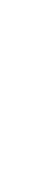 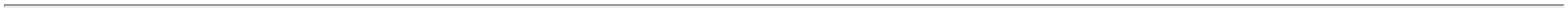 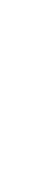 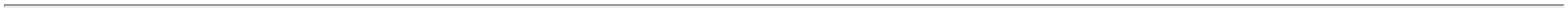 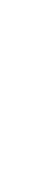 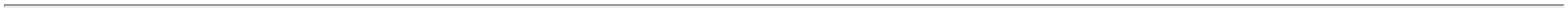 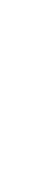 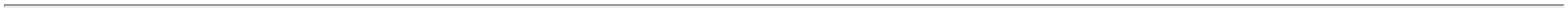 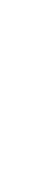 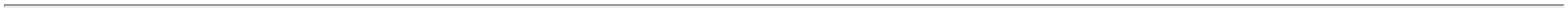 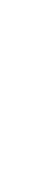 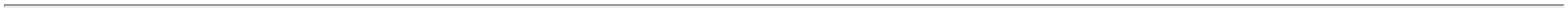 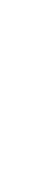 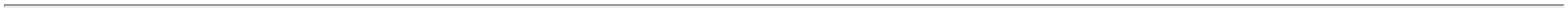 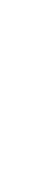 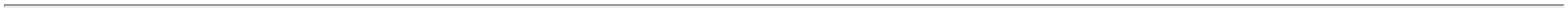 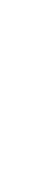 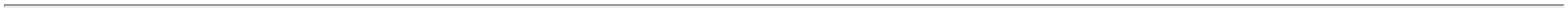 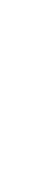 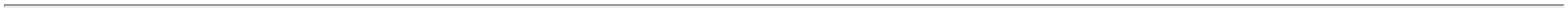 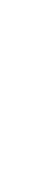 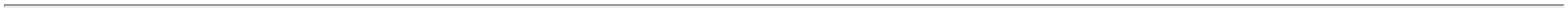 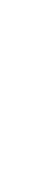 02/05/2023, 11:56BionexoDaniellyEvelynPereira DaCruzMarleneCustodia DeAraujoTORNEIRA P/7 JARDIM 3/4 - 22247UNIDADETORNEIRA P/JARDIM 3/4 -REALR$R$R$29,250011--AVULSAAVULSAnullnull-5 Unidade5,8500 0,0000Lagares26/04/202309:00DaniellyEvelynPereira DaCruzTRINCHAPELO DEMALTA 2 -UNIDADETRINCHAPELO DEMALTA 2 REF250 - ATLASMarleneCustodia DeAraujoR$R$R$49,500082268-5 Unidade9,9000 0,0000Lagares26/04/202309:00TotalParcial:R$1172.082.06.776,6000Total de Itens da Cotação: 18Total de Itens Impressos: 16TotalGeral:R$6.876,6000Clique aqui para geração de relatório completo com quebra de páginahttps://bionexo.bionexo.com/jsp/RelatPDC/relat_adjudica.jsp3/3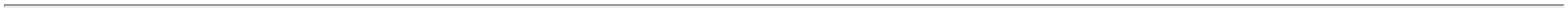 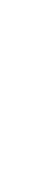 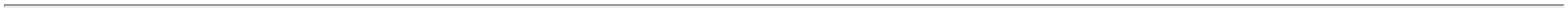 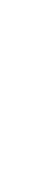 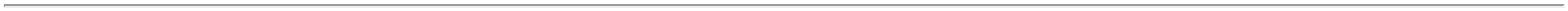 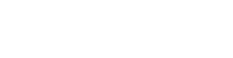 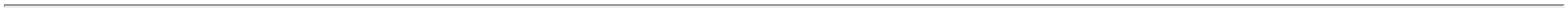 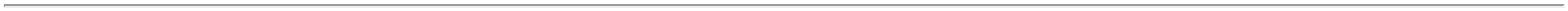 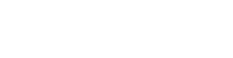 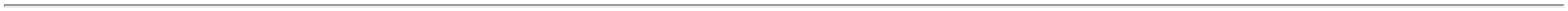 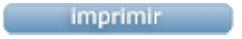 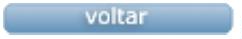 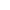 